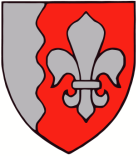 JÕELÄHTME  VALLAVOLIKOGU	O T S U S	Jõelähtme					                                    12. oktoober 2023 nr Nõusoleku andmine tehnorajatiste võõrandamiseksJõelähtme vald omandas 07.08.2023 notar Priidu Pärna poolt tõestatud asjaõiguslepinguga nr 2576 Jõelähtme vallale kuuluvatel kinnisasjadel paiknevad järgnevad tehnorajatised:Sademeveetorustik (EHR kood 221369456), mis ulatub maaüksustele katastritunnustega 24501:001:1943, 24501:001:1947, 24504:002:0621;Kanalisatsioonitorustik (EHR kood 221368461), mis ulatub maaüksustele katastritunnustega 24501:001:1943, 24501:001:1947, 24501:001:0636, 24504:002:0646;Veetorustik (EHR kood 221370906), mis ulatub maaüksustele katastritunnustega 24501:001:1943, 24501:001:1947, 24501:001:0636, 24504:002:0646, 24504:002:0626.Nimetatud tehnorajatised rajas ja võõrandas Jõelähtme vallale OmaKoduMaja AS. Nimetatud tehnorajatised rajati Jõelähtme Vallavolikogu 27.09.2021 otsusega nr 324 kehtestatud Nehatu küla Nehatu lauda I, II ja III maatüki detailplaneeringuga ning Jõelähtme Vallavalitsuse 28.06.2018 korraldusega nr 580 kehtestatud Nehatu küla Nehatu Logistikapargi II etapi detailplaneeringuga ettenähtud kruntide liitmiseks vee- ja kanalisatsioonivõrguga ning sadevete ärajuhtimiseks ja kokku kogumiseks. Kohustus rajatiste üleandmiseks Jõelähtme vallale ja Jõelähtme valla kohustus valla omandisse antavad ehitised ja kinnistud pärast nende valmimist või moodustamist vastu võtta ja neid omal kulul hooldada ning sihtotstarbeliselt ekspluateerida, tulenes detailplaneeringute menetlemise käigus sõlmitud halduslepingutestJõelähtme Vallavolikogu 01.07.2007 otsusega nr 256 on määratud OÜ Loo Vesi (rg-kood 10451270) vee-ettevõtjaks kõikjal Jõelähtme valla haldusterritooriumi piirides, kus nimetatud äriühingul on võimekus ühisveevärgi ja –kanalisatsiooni teenuseid osutada. OÜ Loo Vesi tegutseb Jõelähtme vallas vee-ettevõtjana alates 1992. aastast ning nimetatud osaühingu ainuosanik on Jõelähtme vald. Seega on Jõelähtme vald asutanud osaühingu Loo Vesi eesmärgiga osutada ühisveevärgi ja –kanalisatsiooni teenuseid omavalitsuse haldusterritooriumil ning seetõttu on otstarbekas 07.08.2023 omandatud tehnorajatised anda üle kõnealusele äriühingule.Jõelähtme valla juhtorganite pädevus äriühingutes osalemise ja muude äriühingutega seotud otsuste tegemisel on reguleeritud kohaliku omavalitsuse korraldamise seaduse § 22 lg 1 punktides 24 ja 25, §-s 35 ja Jõelähtme Vallavolikogu 28.08.2014 määruses nr 28 „Jõelähtme valla poolt aktsiaseltsi, osaühingu, sihtasutuse ja mittetulundusühingu asutamise ja nendes osalemise kord“. Eelnimetatud regulatsioonide kohaselt otsustab vallavolikogu äriühingutes osalemise, põhikirja kinnitamise või muutmise ja äriühingutes osalemise või nende likvideerimisega seotud küsimused. Muus osas teostab osaniku õigusi äriühingutes vallavalitsus.Vallavalitsuse hinnangul on otstarbekas võõrandada 07.08.2023 sõlmitud lepinguga omandatud sademeveetorustik, veetorustik ja kanalisatsioonitorustik Jõelähtme valla ainuomandis olevale osaühingule Loo Vesi osaühingu osakapitali suurendamise teel. Kuigi osakapitali suurendamise otsustamine on vallavalitsuse pädevuses, on antud juhul siiski vajalik saada selleks vallavolikogu nõusolek, kuna Jõelähtme Vallavolikogu 12.09.2006 määruse nr 29 „Jõelähtme vallavara valitsemise kord“ § 28 lg 1 punkti 1 kohaselt otsustab vallavara võõrandamise vallavolikogu, kui vara bilansiline jääkmaksumus on suurem kui 6400 eurot. Kuigi Jõelähtme vald omandas 07.08.2023 sõlmitud lepinguga kõik tehnorajatised tasuta, on omandatud tehnorajatiste väärtuseks ehitusmaksumuse aktide kohaselt 191 429,00 eurot ning sellest tulenevalt vajab vallavalitsus enne veetorustiku võõrandamist osaühingu osakapitali suurendamisel, sellekohast vallavolikogu nõusolekut.Lähtudes eeltoodust ja võttes aluseks kohaliku omavalitsuse korralduse seaduse § 6 lg 1, Jõelähtme Vallavolikoguo t s u s t a b:Nõustuda Jõelähtme valla omandisse kuuluva sademeveetorustiku (ehitisregistri koodiga 221369456), kanalisatsioonitorustiku (ehitisregistri koodiga 221368461) ja veetorustiku (ehitisregistri koodiga 221370906), mis on omandatud 07.08.2023 notar Priidu Pärna poolt tõestatud asjaõiguslepinguga nr 2576, võõrandamisega osaühingule Loo Vesi (registrikood 10451270).Käesoleva otsuse peale võib esitada vaide Jõelähtme Vallavolikogule (Postijaama tee 7, Jõelähtme küla, Jõelähtme vald Harjumaa) haldusmenetluse seaduses sätestatud korras 30 päeva jooksul, arvates päevast, millal isik vaidlustatavast otsusest teada sai või oleks pidanud teada saama, või esitada kaebuse Tallinna Halduskohtule (Pärnu mnt 7, Tallinn) halduskohtumenetluse seadustikus sätestatud korras 30 päeva jooksul, arvates otsuse teatavakstegemisest.Otsus jõustub teatavakstegemisest.Allar-Reinhold Veelmaavallavolikogu aseesimeesvolikogu esimehe ülesannetes